Supplementary file 1a. Feature occurrence during CODOP development iterative step of 100 iterations, and final list of selected features.Supplementary file 1b. Descriptive statistics of training dataset by survival status. Variables are reported by median and interquartile range.Supplementary file 1c. Univariable analysis. For all variables a univariable model was evaluated in training dataset. The best univariable model was selected based on average ranking of AUROC, accuracy, sensitivity and specificity. The best variable was age (average ranking 3·50) followed by creatinine (7·50) and D-Dimer (7·75).Supplementary file 1d. Evaluation metrics sensitivity, specificity, accuracy and area under receiver operating curve (AUROC) in all datasets.Supplementary file 1e. Statistics for calibration plots. Intercept and slope are for linear fit and root mean squared error (RMSE) is calculated between the fitted line and the diagonal line.Supplementary file 1f. Ratio on deaths in different datasets.Supplementary file 1g. Area under receiver operating curve and 95% confidence interval in horizon analysis using the training cohort.Supplementary file 1h. Confusion matrix in Training dataset.Supplementary file 1i. Confusion matrix in Test 1 dataset.Supplementary file 1j. Confusion matrix in Test 2 dataset.Supplementary file 1k. Confusion matrix in External Test 3.Supplementary file 1l. Devices, web browsers and operative systems used for testing the CODOP web calculatorSupplementary file 1m. Confusion matrix in the Online External evaluation dataset.All hospitalsHondurasBolivia (a)Bolivia (b)ArgentinaSupplementary file 1n. TRIPOD Checklist; Prediction Model Development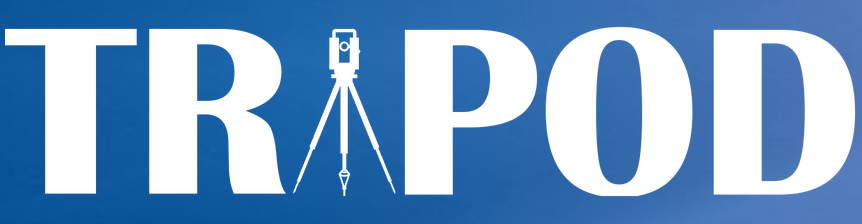 Supplementary file 1o. CODOP prediction modelSupplementary file 1p. Race and ethnicitySEMI CohortsExternal Test 3 Cohort (Del Valle etal)Online External Cohort (Latin America Cohort)Supplementary file 1q. PROBAST (Prediction model study Risk Of Bias Assessment Tool)Published in Annals of Internal Medicine (freely available):PROBAST: A Tool to Assess the Risk of Bias and Applicability of Prediction Model StudiesPROBAST: A Tool to Assess Risk of Bias and Applicability of Prediction Model Studies: Explanation and ElaborationStep 1: Specify your systematic review questionStep 2: Classify the type of prediction model evaluationStep 3: Assess risk of bias and applicabilityStep 4: Overall assessmentSupplementary file 1r. Feature occurrence during CODOP development (when comorbidities were considered in the training dataset) iterative step of 100 iterations, and final list of selected features.Supplementary file 1s. CODOP’s performance parameters for the prediction in-hospital death.Supplementary file 1t. CODOP’s performance parameters for the prediction of ICU and mechanical ventilation.VariableOccurrencesSelectedAge (years)100XSex (male=0, female=1)95Hemoglobin (g/dL)95Platelet Count (x 10^6/L)100XEosinophils (x 10^6/L)100XLymphocytes (x 10^6/L)0Neutrophils (x 10^6/L)100XMonocytes (x 10^6/L)100XC-Reactive Protein (mg/L)100XCreatinine (mg/dL)100XLactate Dehydrogenase (U/L)100XAspartate aminotransferase (U/L)0Alanine aminotransferase (U/L)55Total bilirrubin (mg/dL)0Serum Sodium (mmol/L)100XSerum Potassium (mmol/L)100XGlucose (mg/dL)100XProthrombin time (s)0Fibrinogen (mg/dL)0Dimer (ng/mL)100XVariableNon-survivalSurvivalP-valueAge (years)80 (73-87)65 (53-75)<0·001Platelet Count (x 10^6/L)189 000 (142 000-255 000)232 000 (170 000-323 000)<0·001Neutrophils(x 10^6/L)6 700 (4260-10 100)4 180 (2 920-6 100)<0·001C-Reactive Protein (mg/L)114 (43-201)32 (10-86)<0·001Creatinine (mg/dL)1 (1-2)1 (1-1)<0·001Lactate Dehydrogenase (U/L)449 (325-635)287 (225-384)<0·001Serum Sodium (mmol/L)139 (135-143)138 (136-140)<0·001Serum Potassium (mmol/L)4 (4-5)4 (4-4)<0·001Glucose (mg/dL)131 (107-175)104 (90-126)<0·001D-Dimer (ng/mL)1 282 (653-2 816·5)601 (342-1110)<0·001Eosinophils (x 10^6/L)0 (0-20)10 (0-100)<0·001Monocytes (x 10^6/L)400 (240-600)490 (310-680)<0·001VariableAUROCAccuracySensitivitySpecificityRankAge (years)78·970·177·368·43·50Hemoglobin (g/dL)57·265·959·928·18·50Platelet Count (x 10^6/L)62·350·825·356·714·50Eosinophils (x 10^6/L)62·551·124·354·612·00Lymphocytes (x 10^6/L)70·567·737·731·011·00Neutrophils (x 10^6/L)69·766·863·767·512·50Monocytes (x 10^6/L)58·165·456·129·68·75C-Reactive Protein (mg/L)72·667·368·067·210·50Creatinine (mg/dL)63·681·134·692·07·50Lactate Dehydrogenase (U/L)73·164·274·961·711·50Aspartate aminotransferase (U/L)59·750·270·844·89·25Alanine aminotransferase (U/L)55·061·119·770·78·50Total bilirrubin (mg/dL)51·957·169·236·814·75Serum Sodium (mmol/L)53·778·024·590·515·75Serum Potassium (mmol/L)55·167·936·075·311·25Glucose (mg/dL)69·364·167·363·413·50Prothrombin time (s)56·452·771·341·78·75Fibrinogen (mg/dL)54·259·174·832·910·00D-Dimer (ng/mL)68·361·570·259·47·75SensitivitySpecificityAccuracyAUROCTraining datasetCODOP0·8390·7840·7940·889 (0·885-0·894)COPE0·7910·7870·7870·864 (0·859-0-869)Zhang et· al·0·7960·7010·7190·816 (0·811-0·822)Univariable0·7730·6840·7010·789 (0·783-0·795)Test 1CODOP0·8430·7310·7500·869 (0·856-0·881)COPE0·7650·7550·7570·834 (0·821-0·847)Zhang et· al·0·7870·6860·7030·807 (0·793-0·821)Univariable0·7700·6250·6490·758 (0·743-0·773)Test 2CODOP0·8990·7240·7580·893 (0·871-0·914)COPE0·7880·7720·7750·857 (0·829-0·885)Zhang et· al·0·7840·6080·6420·772 (0·735-0·808)Univariable0·8370·5870·6350·768 (0·738-0·799)External Test 3CODOP0·7480·6910·7050·780 (0·758-0·803)COPE0·5280·7350·6710·754 (0·730-0·778)Zhang et· al·0·6760·6420·6520·724 (0·699-0·750)Univariable0·2900·7990·6430·697 (0·644-0·697)Test 4CODOP0·7890·6860·6970·814 (0·789-0·839)COPE0·6920·7370·7320·787 (0·761-0·814)Zhang et· al·0·6560·6680·6660·718 (0·688-0·749)Age0·6520·6890·6850·733 (0·707-0·760)Test 4 (only vaccinated)2 doses (310 patients)0·8180·6500·6700·769 (0·686-0·851)3 doses (125 patients)0·7500·5690·5920·735 (0·598-0·871)Online ExternalCODOP-Unt0·7820·6640·6810·794 (0·777-0·811)CODOP-Ovt0·2040·9680·8550·794 (0·777-0·811)InterceptSlopeRMSETraining datasetCODOP-0·4731·0510·0100COPE25·8010·7390·0490Zhang et· al·15·5940·6000·0193Age-12·9710·5310·1556Test 1CODOP-5·2571·0350·0040COPE11·0151·0980·0343Zhang et· al·16·2530·5000·0334Age-9·8290·4130·1838Test 2CODOP-8·7161·2450·0091COPE0·46241·7330·0702Zhang et· al·14·5910·5970·0212Age-12·2330·4770·1740External Test 3CODOP0·8650·6330·0433COPE9·1590·6700·1045Zhang et· al·11·9220·3160·0889Age-6·4230·3990·1626Test 4CODOP-3·2400·7720·0331COPE8·5690·7860·0178Zhang et· al·7·8240·3010·1152Age-5·1670·2760·2134Online ExternalCODOP-Unt and CODOP-Ovt3·3640·8130·010DatasetNumber of deathsPercentage of deathsTraining dataset314719·8Test 153017·0Test 210819·1External Test 333116·4Test 476511·1Online External70014·2Days at hospitalCODOPCOPEZhang et· al·Univariable10·910 (0·889-0·931)0·907 (0·885-0·929)0·858 (0·830-0·886)0·845 (0·816-0·874)20·939 (0·924-0·954)0·931 (0·915-0·947)0·874 (0·850-0·897)0·863 (0·839-0·887)30·950 (0·938-0·963)0·929 (0·914-0·944)0·894 (0·872-0·916)0·813 (0·787-0·840)40·960 (0·950-0·970)0·930 (0·913-0·946)0·913 (0·894-0·932)0·835 (0·811-0·858)50·947 (0·934-0·960)0·911 (0·891-0·932)0·919 (0·902-0·937)0·824 (0·798-0·850)60·943 (0·930-0·955)0·910 (0·893-0·926)0·898 (0·878-0·919)0·796 (0·771-0·821)70·905 (0·888-0·921)0·852 (0·832-0·873)0·876 (0·857-0·894)0·736 (0·710-0·762)80·910 (0·888-0·931)0·851 (0·820-0·882)0·886 (0·865-0·907)0·764 (0·731-0·797)90·910 (0·879-0·942)0·845 (0·800-0·889)0·828 (0·775-0·882)0·722 (0·667-0·777)CODOP-UntTruthTruthPredictedSurvivedDiedSurvived23 6452 988Died1 3082 852CODOP-OvtTruthTruthPredictedSurvivedDiedSurvived14 845292Died10 1085 548CODOP-UntTruthTruthPredictedSurvivedDiedSurvived4 669504Died357491CODOP-OvtTruthTruthPredictedSurvivedDiedSurvived2 64853Died2 378942CODOP-UntTruthTruthPredictedSurvivedDiedSurvived827100Died54108CODOP-OvtTruthTruthPredictedSurvivedDiedSurvived4424Died439204CODOP-UntTruthTruthPredictedSurvivedDiedSurvived1 872200Died317219CODOP-OvtTruthTruthPredictedSurvivedDiedSurvived92934Died1 260385Device modelOperative systemWeb browsersDell L5510 notebookUbuntu 20.04 LTSFirefox (v86.0.1Dell L5510 notebookUbuntu 20.04 LTSChromium (v 89.0.4339.90)MacBook Pro High Sierra (v10.13.6)Safari (v13.1.2)MacBook Pro High Sierra (v10.13.6)Firefox (v78.8.0)Pixel 5 Phone Android 11 PhoneFirefoxiPhone SE14.4SafariCODOP-UntTruthTruthPredictedSurvivedDiedSurvived4213602Died139154CODOP-OvtTruthTruthPredictedSurvivedDiedSurvived2890165Died1462591CODOP-UntTruthTruthPredictedSurvivedDiedSurvived392Died22CODOP-OvtTruthTruthPredictedSurvivedDiedSurvived210Died204CODOP-UntTruthTruthPredictedSurvivedDiedSurvived242Died31CODOP-OvtTruthTruthPredictedSurvivedDiedSurvived130Died143CODOP-UntTruthTruthPredictedSurvivedDiedSurvived4134Died315CODOP-OvtTruthTruthPredictedSurvivedDiedSurvived2911Died1538CODOP-UntTruthTruthPredictedSurvivedDiedSurvived4109564Died131136CODOP-OvtTruthTruthPredictedSurvivedDiedSurvived2827124Died1413546Section/TopicItemChecklist ItemPageTitle and abstractTitle and abstractTitle and abstractTitle and abstractTitle1Identify the study as developing and/or validating a multivariable prediction model, the target population, and the outcome to be predicted.1Abstract2Provide a summary of objectives, study design, setting, participants, sample size, predictors, outcome, statistical analysis, results, and conclusions.1IntroductionIntroductionIntroductionIntroductionBackground and objectives3aExplain the medical context (including whether diagnostic or prognostic) and rationale for developing or validating the multivariable prediction model, including references to existing models.2-4Background and objectives3bSpecify the objectives, including whether the study describes the development or validation of the model or both.2-3MethodsMethodsMethodsMethodsSource of data4aDescribe the study design or source of data (e.g., randomized trial, cohort, or registry data), separately for the development and validation data sets, if applicable.11Source of data4bSpecify the key study dates, including start of accrual; end of accrual; and, if applicable, end of follow-up. 11Participants5aSpecify key elements of the study setting (e.g., primary care, secondary care, general population) including number and location of centres.11Participants5bDescribe eligibility criteria for participants. 11Participants5cGive details of treatments received, if relevant. n/aOutcome6aClearly define the outcome that is predicted by the prediction model, including how and when assessed. 11Outcome6bReport any actions to blind assessment of the outcome to be predicted. 7, 13Predictors7aClearly define all predictors used in developing or validating the multivariable prediction model, including how and when they were measured.11-12Predictors7bReport any actions to blind assessment of predictors for the outcome and other predictors. 7, 13Sample size8Explain how the study size was arrived at.11Missing data9Describe how missing data were handled (e.g., complete-case analysis, single imputation, multiple imputation) with details of any imputation method. 4,11Statistical analysis methods10aDescribe how predictors were handled in the analyses. 11Statistical analysis methods10bSpecify type of model, all model-building procedures (including any predictor selection), and method for internal validation.12Statistical analysis methods10dSpecify all measures used to assess model performance and, if relevant, to compare multiple models. 12-13Risk groups11Provide details on how risk groups were created, if done. 12ResultsResultsResultsResultsParticipants13aDescribe the flow of participants through the study, including the number of participants with and without the outcome and, if applicable, a summary of the follow-up time. A diagram may be helpful. 11Fig. 1Participants13bDescribe the characteristics of the participants (basic demographics, clinical features, available predictors), including the number of participants with missing data for predictors and outcome. Suppl. Table 1 and Suppl. Table 16Model development 14aSpecify the number of participants and outcome events in each analysis. Figure1 and page 11Model development 14bIf done, report the unadjusted association between each candidate predictor and outcome.Suppl. Table 4Model specification15aPresent the full prediction model to allow predictions for individuals (i.e., all regression coefficients, and model intercept or baseline survival at a given time point).Suppl. Table 15Model specification15bExplain how to the use the prediction model.6Model performance16Report performance measures (with CIs) for the prediction model.Fig. 2-4Suppl, Table 5 & 7DiscussionDiscussionDiscussionDiscussionLimitations18Discuss any limitations of the study (such as nonrepresentative sample, few events per predictor, missing data). 9-10Interpretation19bGive an overall interpretation of the results, considering objectives, limitations, and results from similar studies, and other relevant evidence. 9-10Implications20Discuss the potential clinical use of the model and implications for future research. 10Other informationOther informationOther informationOther informationSupplementary information21Provide information about the availability of supplementary resources, such as study protocol, Web calculator, and data sets. 6Suppl. Tables 2, 3, 6, 8-13 Suppl. Fig. 1-5Funding22Give the source of funding and the role of the funders for the present study. 13VariableCoefficientExample valuesInterceptA0=-1·330923e+00-AgeA1=6·004188e-03x1=73Platelet CountA2=-2·472077e-07x2=223 000EosinophilsA3=-9·174623e-06x3=12NeutrophilsA4=7·551235e-06x4=4 490MonocytesA5=-7·367404e-06x5=470C-Reactive ProteinA6=7·458099e-04x6=41CreatinineA7=3·664203e-02x7=1Lactate DehydrogenaseA8=2·722994e-04x8=326Serum SodiumA9=5·894423e-03x9=138Serum PotassiumA10=1·236685e-02x10=4GlucoseA11=6·397398e-04x11=108D-DimerA12=3·290633e-07x12=1 500ModelModelModelC=A0+A1*x1+A2*x2+A3*x3+A4*x4+A5*x5+A6*x6+A7*x7+A8*x8+A9*x9+A10*x10+A11*x11+A12*x12C=A0+A1*x1+A2*x2+A3*x3+A4*x4+A5*x5+A6*x6+A7*x7+A8*x8+A9*x9+A10*x10+A11*x11+A12*x12C=A0+A1*x1+A2*x2+A3*x3+A4*x4+A5*x5+A6*x6+A7*x7+A8*x8+A9*x9+A10*x10+A11*x11+A12*x12COPOD-Ovt: If C<0·1677094, then 0. Otherwise 1.COPOD-Ovt: If C<0·1677094, then 0. Otherwise 1.COPOD-Ovt: If C<0·1677094, then 0. Otherwise 1.COPOD-Unt: If C<0·3901752, then 0. Otherwise 1.COPOD-Unt: If C<0·3901752, then 0. Otherwise 1.COPOD-Unt: If C<0·3901752, then 0. Otherwise 1.ExampleExampleExample-1·330923+0·006004188*68+…+0·0000003290633*1500=0·1710605-1·330923+0·006004188*68+…+0·0000003290633*1500=0·1710605-1·330923+0·006004188*68+…+0·0000003290633*1500=0·1710605COPOD-Ovt=1 and COPOD-Unt=0COPOD-Ovt=1 and COPOD-Unt=0COPOD-Ovt=1 and COPOD-Unt=0RaceCaucasicAfrican-AmericanHispanicAsianOtherTraining cohort14 087691 30271152Test 1 cohort2 657392932379Test 2 cohort514230010African-American 391American Indian or Alaskan1Asian Indian30Bangladeshi18Chinese22Congolese 1Filipino15Ghanaian1Haitian 7Hispanic 881Indonesian3Jamaican 4Japanese 3Korean4Nepalese1Nigerian2Pakistani2Samoan1Trinidadian3Ugandan2West indian4White405Other220AsianCaucasianHispanic345370What does PROBAST assess?PROBAST assesses both the risk of bias and concerns regarding applicability of a study that evaluates (develops, validates or updates) a multivariable diagnostic or prognostic prediction model. It is designed to assess primary studies included in a systematic review.Bias occurs if systematic flaws or limitations in the design, conduct or analysis of a primary study distort the results. For the purpose of prediction modelling studies, we have defined risk of bias to occur when shortcomings in the study design, conduct or analysis lead to systematically distorted estimates of a model’s predictive performance or to an inadequate model to address the research question. Model predictive performance is typically evaluated using calibration, discrimination and sometimes classification measures, and these are likely inaccurately estimated in studies with high risk of bias. Applicability refers to the extent to which the prediction model from the primary study matches your systematic review question, for example in terms of the participants, predictors or outcome of interest.A primary study may include the development and/or validation or update of more than one prediction model. A PROBAST assessment should be completed for each distinct model that is developed, validated or updated (extended) for making individualised predictions. Where a publication assesses multiple prediction models, only complete a PROBAST assessment for those models that meet the inclusion criteria for your systematic review. Please note that subsequent use of the term “model” includes derivatives of models, such as simplified risk scores, nomograms, or recalibrations of models.PROBAST is not designed for all multivariable diagnostic or prognostic studies. For example, studies using multivariable models to identify predictors associated with an outcome but not attempting to develop a model for making individualised predictions are not covered by PROBAST.PROBAST includes four steps.If this is your first time using PROBAST, we strongly recommend reading the detailed explanation and elaboration (E&E, see link above) paper and to check the examples on www.probast.orgState your systematic review question to facilitate the assessment of the applicability of the evaluated models to your question. The following table should be completed once per systematic review.CriteriaSpecify your systematic review questionIntended use of model: Clinical outcome prediction (in hospital death or survival)Participants including selection criteria and setting:All subjects diagnosed with COVID-19 within select hospitalsPredictors (used in prediction modelling), including types of predictors (e.g. history, clinical examination, biochemical markers, imaging tests), time of measurement, specific measurement issues (e.g., any requirements/ prohibitions for specialized equipment):Age (years), Sex (male/female), Days at hospital, Hemoglobin (g/dL), Platelet Count (x 10^6/L), Eosinophils (x 10^6/L), Lymphocytes (x 10^6/L), Neutrophils (x 10^6/L), Monocytes (x 10^6/L), C-Reactive Protein (mg/L), Creatinine (mg/dL), Lactate Dehydrogenase (U/L), Aspartate aminotransferase (U/L), Alanine aminotransferase (U/L), Total bilirrubin (mg/dL), Serum Sodium (mmol/L), Serum Potassium (mmol/L), Glucose (mg/dL), Prothrombin time (s), Fibrinogen (mg/dL) and Dimer (ng/mL). From the 5th February 2020 to the 7th June 2021.Outcome to be predicted: Binary outcome Survive/DeathUse the following table to classify the evaluation as model development, model validation or model update, or combination. Different signalling questions apply for different types of prediction model evaluation. If the evaluation does not fit one of these classifications then PROBAST should not be used.Classify the evaluation based on its aim Classify the evaluation based on its aim Classify the evaluation based on its aim Classify the evaluation based on its aim Type of prediction studyPROBAST boxes to completeTick as appropriateDefinition for type of prediction model studyDevelopment onlyDevelopmentPrediction model development without external validation. These studies may include internal validation methods, such as bootstrapping and cross-validation techniques.Development and validationDevelopment and validationXPrediction model development combined with external validation in other participants in the same article.Validation onlyValidationExternal validation of existing (previously developed) model in other participants.This table should be completed once for each publication being assessed and for each relevant outcome in your review.This table should be completed once for each publication being assessed and for each relevant outcome in your review.Publication referenceModels of interestOutcome of interestPROBAST is structured as four key domains. Each domain is judged for risk of bias (low, high or unclear) and includes signalling questions to help make judgements. Signalling questions are rated as yes (Y), probably yes (PY), probably no (PN), no (N) or no information (NI). All signalling questions are phrased so that “yes” indicates absence of bias. Any signalling question rated as “no” or “probably no” flags the potential for bias; you will need to use your judgement to determine whether the domain should be rated as “high”, “low” or “unclear” risk of bias. The guidance document contains further instructions and examples on rating signalling questions and risk of bias for each domain.The first three domains are also rated for concerns regarding applicability (low/ high/ unclear) to your review question defined above. Complete all domains separately for each evaluation of a distinct model. Shaded boxes indicate where signalling questions do not apply and should not be answered.DOMAIN 1:  ParticipantsDOMAIN 1:  ParticipantsDOMAIN 1:  ParticipantsDOMAIN 1:  ParticipantsA. Risk of BiasA. Risk of BiasA. Risk of BiasA. Risk of BiasDescribe the sources of data and criteria for participant selection:Source of data is hospitals in Spain, the US and Southern American countries. All patients with diagnosed COVID-19 during a given a period of time were included. Variables were selected based on missingness and common variables between different cohorts.Describe the sources of data and criteria for participant selection:Source of data is hospitals in Spain, the US and Southern American countries. All patients with diagnosed COVID-19 during a given a period of time were included. Variables were selected based on missingness and common variables between different cohorts.Describe the sources of data and criteria for participant selection:Source of data is hospitals in Spain, the US and Southern American countries. All patients with diagnosed COVID-19 during a given a period of time were included. Variables were selected based on missingness and common variables between different cohorts.Describe the sources of data and criteria for participant selection:Source of data is hospitals in Spain, the US and Southern American countries. All patients with diagnosed COVID-19 during a given a period of time were included. Variables were selected based on missingness and common variables between different cohorts.DevValWere appropriate data sources used, e.g. cohort, RCT or nested case-control study data?Were appropriate data sources used, e.g. cohort, RCT or nested case-control study data?YesYesWere all inclusions and exclusions of participants appropriate?Were all inclusions and exclusions of participants appropriate?YesYesRisk of bias introduced by selection of participants RISK:(low/ high/ unclear)LowLowRationale of bias rating:Rationale of bias rating:Rationale of bias rating:Rationale of bias rating:All participants from the hospitals were included.All participants from the hospitals were included.All participants from the hospitals were included.All participants from the hospitals were included.B. ApplicabilityB. ApplicabilityB. ApplicabilityB. ApplicabilityDescribe included participants, setting and dates: Figure 1 and pages 5, 11 and 14 of main text.Describe included participants, setting and dates: Figure 1 and pages 5, 11 and 14 of main text.Describe included participants, setting and dates: Figure 1 and pages 5, 11 and 14 of main text.Describe included participants, setting and dates: Figure 1 and pages 5, 11 and 14 of main text.Concern that the included participants and setting do not match the review question  CONCERN:(low/ high/ unclear)LowLowRationale of applicability rating:Rationale of applicability rating:Rationale of applicability rating:Rationale of applicability rating:All participant charcateristics were indicated along the manuscript.All participant charcateristics were indicated along the manuscript.All participant charcateristics were indicated along the manuscript.All participant charcateristics were indicated along the manuscript.DOMAIN 2:  Predictors  DOMAIN 2:  Predictors  DOMAIN 2:  Predictors  DOMAIN 2:  Predictors  A. Risk of BiasA. Risk of BiasA. Risk of BiasA. Risk of BiasList and describe predictors included in the final model, e.g. definition and timing of assessment:Age (years), Platelet Count (x 10^6/L), Eosinophils (x 10^6/L), Neutrophils (x 10^6/L), Monocytes (x 10^6/L), C-Reactive Protein (mg/L), Creatinine (mg/dL), Lactate Dehydrogenase (U/L), Serum Sodium (mmol/L), Serum Potassium (mmol/L), Glucose (mg/dL) and Dimer (ng/mL). From the 5th February 2020 to the 7th June 2021.List and describe predictors included in the final model, e.g. definition and timing of assessment:Age (years), Platelet Count (x 10^6/L), Eosinophils (x 10^6/L), Neutrophils (x 10^6/L), Monocytes (x 10^6/L), C-Reactive Protein (mg/L), Creatinine (mg/dL), Lactate Dehydrogenase (U/L), Serum Sodium (mmol/L), Serum Potassium (mmol/L), Glucose (mg/dL) and Dimer (ng/mL). From the 5th February 2020 to the 7th June 2021.List and describe predictors included in the final model, e.g. definition and timing of assessment:Age (years), Platelet Count (x 10^6/L), Eosinophils (x 10^6/L), Neutrophils (x 10^6/L), Monocytes (x 10^6/L), C-Reactive Protein (mg/L), Creatinine (mg/dL), Lactate Dehydrogenase (U/L), Serum Sodium (mmol/L), Serum Potassium (mmol/L), Glucose (mg/dL) and Dimer (ng/mL). From the 5th February 2020 to the 7th June 2021.List and describe predictors included in the final model, e.g. definition and timing of assessment:Age (years), Platelet Count (x 10^6/L), Eosinophils (x 10^6/L), Neutrophils (x 10^6/L), Monocytes (x 10^6/L), C-Reactive Protein (mg/L), Creatinine (mg/dL), Lactate Dehydrogenase (U/L), Serum Sodium (mmol/L), Serum Potassium (mmol/L), Glucose (mg/dL) and Dimer (ng/mL). From the 5th February 2020 to the 7th June 2021.DevValWere predictors defined and assessed in a similar way for all participants?Were predictors defined and assessed in a similar way for all participants?YesYesWere predictor assessments made without knowledge of outcome data? Were predictor assessments made without knowledge of outcome data? YesYesAre all predictors available at the time the model is intended to be used?Are all predictors available at the time the model is intended to be used?YesYesRisk of bias introduced by predictors or their assessmentRISK:(low/ high/ unclear)LowLowRationale of bias rating:Predictors are normal blood test values and age.Rationale of bias rating:Predictors are normal blood test values and age.Rationale of bias rating:Predictors are normal blood test values and age.Rationale of bias rating:Predictors are normal blood test values and age.B. ApplicabilityB. ApplicabilityB. ApplicabilityB. ApplicabilityConcern that the definition, assessment or timing of predictors in the model do not match the review question CONCERN:(low/ high/ unclear)LowLowRationale of applicability rating:We have considered different timings from the first day at hospital until 9th day at hospital.Rationale of applicability rating:We have considered different timings from the first day at hospital until 9th day at hospital.Rationale of applicability rating:We have considered different timings from the first day at hospital until 9th day at hospital.Rationale of applicability rating:We have considered different timings from the first day at hospital until 9th day at hospital.DOMAIN 3: OutcomeDOMAIN 3: OutcomeDOMAIN 3: OutcomeDOMAIN 3: OutcomeA. Risk of BiasA. Risk of BiasA. Risk of BiasA. Risk of BiasDescribe the outcome, how it was defined and determined, and the time interval between predictor assessment and outcome determination:Outcome was the status of subject when leaving the hospital: either death or alive.Describe the outcome, how it was defined and determined, and the time interval between predictor assessment and outcome determination:Outcome was the status of subject when leaving the hospital: either death or alive.Describe the outcome, how it was defined and determined, and the time interval between predictor assessment and outcome determination:Outcome was the status of subject when leaving the hospital: either death or alive.Describe the outcome, how it was defined and determined, and the time interval between predictor assessment and outcome determination:Outcome was the status of subject when leaving the hospital: either death or alive.DevValWas the outcome determined appropriately?Was the outcome determined appropriately?YesYesWas a pre-specified or standard outcome definition used?Was a pre-specified or standard outcome definition used?YesYesWere predictors excluded from the outcome definition?Were predictors excluded from the outcome definition?YesYesWas the outcome defined and determined in a similar way for all participants?Was the outcome defined and determined in a similar way for all participants?YesYesWas the outcome determined without knowledge of predictor information?Was the outcome determined without knowledge of predictor information?YesYesWas the time interval between predictor assessment and outcome determination appropriate?Was the time interval between predictor assessment and outcome determination appropriate?YesYesRisk of bias introduced by the outcome or its determination		RISK:(low/ high/ unclear)LowLowRationale of bias rating:Risk of bias in determining the defined outcome is very low.Rationale of bias rating:Risk of bias in determining the defined outcome is very low.Rationale of bias rating:Risk of bias in determining the defined outcome is very low.Rationale of bias rating:Risk of bias in determining the defined outcome is very low.B. ApplicabilityB. ApplicabilityB. ApplicabilityB. ApplicabilityAt what time point was the outcome determined: At the time (number of days) when subject left the hospital.If a composite outcome was used, describe the relative frequency/distribution of each contributing outcome: n/aAt what time point was the outcome determined: At the time (number of days) when subject left the hospital.If a composite outcome was used, describe the relative frequency/distribution of each contributing outcome: n/aAt what time point was the outcome determined: At the time (number of days) when subject left the hospital.If a composite outcome was used, describe the relative frequency/distribution of each contributing outcome: n/aAt what time point was the outcome determined: At the time (number of days) when subject left the hospital.If a composite outcome was used, describe the relative frequency/distribution of each contributing outcome: n/aConcern that the outcome, its definition, timing or determination do not match the review questionCONCERN:(low/ high/ unclear)LowLowRationale of applicability rating:We considered over survival and thus concern is low.Rationale of applicability rating:We considered over survival and thus concern is low.Rationale of applicability rating:We considered over survival and thus concern is low.Rationale of applicability rating:We considered over survival and thus concern is low.DOMAIN 4: AnalysisDOMAIN 4: AnalysisDOMAIN 4: AnalysisDOMAIN 4: AnalysisRisk of BiasRisk of BiasRisk of BiasRisk of BiasDescribe numbers of participants, number of candidate predictors, outcome events and events per candidate predictor:Figure 1 and Supplementary Tables 1-4.Describe numbers of participants, number of candidate predictors, outcome events and events per candidate predictor:Figure 1 and Supplementary Tables 1-4.Describe numbers of participants, number of candidate predictors, outcome events and events per candidate predictor:Figure 1 and Supplementary Tables 1-4.Describe numbers of participants, number of candidate predictors, outcome events and events per candidate predictor:Figure 1 and Supplementary Tables 1-4.Describe how the model was developed (for example in regards to modelling technique (e.g. survival or logistic modelling), predictor selection, and risk group definition):The model was developed using iterative variable selection and linear LASSO model. Risk groups were selected in three different ways: Youden’s J statistics, threshold from training cohort to equal 95% sensitivity and 95 specificity.Describe how the model was developed (for example in regards to modelling technique (e.g. survival or logistic modelling), predictor selection, and risk group definition):The model was developed using iterative variable selection and linear LASSO model. Risk groups were selected in three different ways: Youden’s J statistics, threshold from training cohort to equal 95% sensitivity and 95 specificity.Describe how the model was developed (for example in regards to modelling technique (e.g. survival or logistic modelling), predictor selection, and risk group definition):The model was developed using iterative variable selection and linear LASSO model. Risk groups were selected in three different ways: Youden’s J statistics, threshold from training cohort to equal 95% sensitivity and 95 specificity.Describe how the model was developed (for example in regards to modelling technique (e.g. survival or logistic modelling), predictor selection, and risk group definition):The model was developed using iterative variable selection and linear LASSO model. Risk groups were selected in three different ways: Youden’s J statistics, threshold from training cohort to equal 95% sensitivity and 95 specificity.Describe whether and how the model was validated, either internally (e.g. bootstrapping, cross validation, random split sample) or externally (e.g. temporal validation, geographical validation, different setting, different type of participants):We used both internal validation (10-fold cross-validation in model building) and different external validations (temporal and geographical external validation, different ealthcare systems).Describe whether and how the model was validated, either internally (e.g. bootstrapping, cross validation, random split sample) or externally (e.g. temporal validation, geographical validation, different setting, different type of participants):We used both internal validation (10-fold cross-validation in model building) and different external validations (temporal and geographical external validation, different ealthcare systems).Describe whether and how the model was validated, either internally (e.g. bootstrapping, cross validation, random split sample) or externally (e.g. temporal validation, geographical validation, different setting, different type of participants):We used both internal validation (10-fold cross-validation in model building) and different external validations (temporal and geographical external validation, different ealthcare systems).Describe whether and how the model was validated, either internally (e.g. bootstrapping, cross validation, random split sample) or externally (e.g. temporal validation, geographical validation, different setting, different type of participants):We used both internal validation (10-fold cross-validation in model building) and different external validations (temporal and geographical external validation, different ealthcare systems).Describe the performance measures of the model, e.g. (re)calibration, discrimination, (re)classification, net benefit, and whether they were adjusted for optimism:We used AUROC, accuracy, sensitivity, specificity, horizon analysis at 9 days before clinical resolution, and survival analysis. We checked calibration for all cohorts.Describe the performance measures of the model, e.g. (re)calibration, discrimination, (re)classification, net benefit, and whether they were adjusted for optimism:We used AUROC, accuracy, sensitivity, specificity, horizon analysis at 9 days before clinical resolution, and survival analysis. We checked calibration for all cohorts.Describe the performance measures of the model, e.g. (re)calibration, discrimination, (re)classification, net benefit, and whether they were adjusted for optimism:We used AUROC, accuracy, sensitivity, specificity, horizon analysis at 9 days before clinical resolution, and survival analysis. We checked calibration for all cohorts.Describe the performance measures of the model, e.g. (re)calibration, discrimination, (re)classification, net benefit, and whether they were adjusted for optimism:We used AUROC, accuracy, sensitivity, specificity, horizon analysis at 9 days before clinical resolution, and survival analysis. We checked calibration for all cohorts.Describe any participants who were excluded from the analysis:Participants with obvious outlier values (e.g. hospitalisation date after date of outcome) and with no PCR information, were excluded.Describe any participants who were excluded from the analysis:Participants with obvious outlier values (e.g. hospitalisation date after date of outcome) and with no PCR information, were excluded.Describe any participants who were excluded from the analysis:Participants with obvious outlier values (e.g. hospitalisation date after date of outcome) and with no PCR information, were excluded.Describe any participants who were excluded from the analysis:Participants with obvious outlier values (e.g. hospitalisation date after date of outcome) and with no PCR information, were excluded.Describe missing data on predictors and outcomes as well as methods used for missing data:Missing values in predictors were imputed using training cohort mean values. There were no missing values in outcomes.Describe missing data on predictors and outcomes as well as methods used for missing data:Missing values in predictors were imputed using training cohort mean values. There were no missing values in outcomes.Describe missing data on predictors and outcomes as well as methods used for missing data:Missing values in predictors were imputed using training cohort mean values. There were no missing values in outcomes.Describe missing data on predictors and outcomes as well as methods used for missing data:Missing values in predictors were imputed using training cohort mean values. There were no missing values in outcomes.DevValWere there a reasonable number of participants with the outcome?Were there a reasonable number of participants with the outcome?YesYesWere continuous and categorical predictors handled appropriately?Were continuous and categorical predictors handled appropriately?YesYesWere all enrolled participants included in the analysis?Were all enrolled participants included in the analysis?YesYesWere participants with missing data handled appropriately?Were participants with missing data handled appropriately?YesYesWas selection of predictors based on univariable analysis avoided? Was selection of predictors based on univariable analysis avoided? YesWere complexities in the data (e.g., censoring, competing risks, sampling of controls) accounted for appropriately?Were complexities in the data (e.g., censoring, competing risks, sampling of controls) accounted for appropriately?YesYesWere relevant model performance measures evaluated appropriately?Were relevant model performance measures evaluated appropriately?YesYesWere model overfitting and optimism in model performance accounted for?Were model overfitting and optimism in model performance accounted for?YesDo predictors and their assigned weights in the final model correspond to the results from multivariable analysis? Do predictors and their assigned weights in the final model correspond to the results from multivariable analysis? YesRisk of bias introduced by the analysis 	RISK:(low/ high/ unclear)LowLowRationale of bias rating:All aforementioned steps in the modelling were considered.Rationale of bias rating:All aforementioned steps in the modelling were considered.Rationale of bias rating:All aforementioned steps in the modelling were considered.Rationale of bias rating:All aforementioned steps in the modelling were considered.Use the following tables to reach overall judgements about risk of bias and concerns regarding applicability of the prediction model evaluation (development and/or validation) across all assessed domains.Complete for each evaluation of a distinct model.Overall judgement about risk of bias and applicability of the prediction model evaluationOverall judgement about risk of bias and applicability of the prediction model evaluationOverall judgement about risk of bias and applicability of the prediction model evaluationOverall judgement of risk of biasRISK:(low/ high/ unclear)LowSummary of sources of potential bias:All domains were rated low risk of bias.Summary of sources of potential bias:All domains were rated low risk of bias.Summary of sources of potential bias:All domains were rated low risk of bias.Overall judgement of applicabilityCONCERN:(low/ high/ unclear)LowSummary of applicability concerns:All domains were rated low risk of bias. Furthermore, the predictor was externally validated in 4 different countries.Summary of applicability concerns:All domains were rated low risk of bias. Furthermore, the predictor was externally validated in 4 different countries.Summary of applicability concerns:All domains were rated low risk of bias. Furthermore, the predictor was externally validated in 4 different countries.VariableOccurrencesSelectedAge (years)100XSex (male=0, female=1)99Hemoglobin (g/dL)36Platelet Count (x 10^6/L)100XEosinophils (x 10^6/L)100XLymphocytes (x 10^6/L)7Neutrophils (x 10^6/L)100XMonocytes (x 10^6/L)100XC-Reactive Protein (mg/L)100XCreatinine (mg/dL)100XLactate Dehydrogenase (U/L)100XAspartate aminotransferase (U/L)0Alanine aminotransferase (U/L)75Total bilirrubin (mg/dL)0Serum Sodium (mmol/L)100XSerum Potassium (mmol/L)100XGlucose (mg/dL)100XProthrombin time (s)0Fibrinogen (mg/dL)0Dimer (ng/mL)100XDiabetes0Cardiomyopathy100XEPOC100XDementia100XHypertension0Stroke100XAsthma0Cancer100XHyperlipidemia0Chronic Kidney Disease100XChronic Renal Disease0Sleep Apnea0SensitivitySpecificityAccuracyAUROCTraining cohortCODOP without six comorbidities0·8390·7840·7940·889 (0·885-0·894)CODOP with six comorbidities0·8340·7930·8010·893 (0·889-0·897)SensitivitySpecificityAccuracyAUROCTest 4ICU admission0·3500·6770·6240·537 (0·531-0·542)Need of Mechanical Ventilation0·4430·680·6660·608 (0·601-0·619)Argentinian COVID-19 NetworkICU admission0·3180·8770·8010·702 (0·695-0·712)Need of Mechanical Ventilation0·3640·8350·7710·657 (0·642-0·668)